Договор добровольного пожертвования денежных средств  ст.Ессентукская				                                     		    «____»__________20__ г.Муниципальное бюджетное учреждение дополнительного образования «Детская школа искусств» Предгорного муниципального округа Ставропольского края, именуемое в дальнейшем «Учреждение», в лице директора Швидуновой Татьяны Павловны,	действующего	на	основании Устава,	с	одной	стороны	и (Ф.И.О.) _______________________________________________________________________________________________________________________________________________________именуемый в дальнейшем «Жертвователь», заключили настоящий договор о нижеследующем:Предмет договораВ соответствии с настоящим договором Жертвователь добровольно безвозмездно передает учреждению	денежные	средства	в	размере _______(______________________________) рублей ___копеек в качестве пожертвования.Жертвователь передает Учреждению денежные средства, указанные в пункте l.l. настоящегодоговора, в целях:повышения эффективности деятельности и улучшению условий функционирования «Учреждения»;укрепления материально-технической базы «Учреждения»;приобретения необходимого «Учреждению» имущества;решения других задач, не противоречащих законодательству Российской Федерации и уставной деятельности  «Учреждения».Жертвователь перечисляет указанные в пункте 1.1. настоящего договора денежные средства единовременно и в полном объеме на внебюджетный счет «Учреждения» по Извещению (Приложением №1).Денежные средства считаются переданными «Учреждению» с момента их зачисления на внебюджетный счет «Учреждения».Разрешение споров2.1. Все споры и разногласия, которые могут возникнуть между сторонами по вопросам, не нашедшим своего разрешения в тексте настоящего договора. Будут решаться путем переговоров на основе действующего законодательства.2.2. При неурегулировании в процессе переговоров спорных вопросов споры разрешаются в судебном2.3. порядке, установленном действующим законодательством РФ.3. Срок действия договора3.1. Настоящий договор вступает в силу с момента его подписания сторонами и действует до полного выполнения сторонами всех принятых на себя обязательств в соответствии с условиями настоящего договора.Заключительные положения4.1. Во всем остальном, не предусмотренном настоящим договором, стороны руководствуются действующим законодательством РФ.4.2. Любые изменения и дополнения к настоящему договору действительны при условии. Если они совершены в письменном виде, скреплены печатями и подписаны надлежаще уполномоченными на то представителями сторон.Адреса и  реквизиты сторон:                                                                ДиректоруМБУДО ДШИ Предгорного округа                                                                           Т.П.Швидуновой                                                                                                         От _______________________________________________________                                                                                                                                 (Ф.И.О. жертвователя)ЗАЯВЛЕНИЕЯ, ________________________________________________________________________________(Ф.И.О. жертвователя, паспортные данные)________________________________________________________________________________________________________________________________________________________________________________________________________________________________________________________,по собственному желанию передаю МБУДО ДШИ Предгорного округа в качестве пожертвования ___________________________________________________________________________________денежные средства (сумма)«_____»________________20____г.				______________________											(подпись)Учреждение:МБУДО ДШИ Предгорного округа.Адрес: 357351 Ставропольский край, Предгорный район, станица Ессентукская, улица Гагарина 52.инн 2618010005, кпп 261801001;Телефон (87961)5-18-38, факс (87961) 5-06-83Банковские реквизиты:банк отделение Ставрополь банка России// УФК по Ставропольскому краю г.Ставрополь  р/с 032346443075480002100 (л/с 20216Ё81270)     БИК 040702001к/с 40102810345370000013ОКТМО 07548000 Директор: 	Т.П.ШвидуноваЖертвователь: _____________________________________________________________________________________Адрес: _____________________________________Паспортные данные: ____________________________________________________________________инн_______________________________________Роспись__________________________Извещение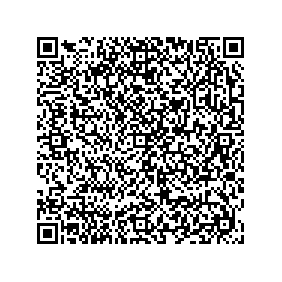 Кассир                                                                                                                                                       Форма № ПД-4МБУДО ДШИ Предгорного округа  л/с 20216Ё81270                                                                                                                                                       Форма № ПД-4МБУДО ДШИ Предгорного округа  л/с 20216Ё81270                                                                                                                                                       Форма № ПД-4МБУДО ДШИ Предгорного округа  л/с 20216Ё81270                                                                                                                                                       Форма № ПД-4МБУДО ДШИ Предгорного округа  л/с 20216Ё81270                                                                                                                                                       Форма № ПД-4МБУДО ДШИ Предгорного округа  л/с 20216Ё81270                                                                                                                                                       Форма № ПД-4МБУДО ДШИ Предгорного округа  л/с 20216Ё81270                                                                                                                                                       Форма № ПД-4МБУДО ДШИ Предгорного округа  л/с 20216Ё81270                                                                                                                                                       Форма № ПД-4МБУДО ДШИ Предгорного округа  л/с 20216Ё81270                                                                                                                                                       Форма № ПД-4МБУДО ДШИ Предгорного округа  л/с 20216Ё81270                                                                                                                                                       Форма № ПД-4МБУДО ДШИ Предгорного округа  л/с 20216Ё81270ИзвещениеКассир                                                                 (наименование получателя платежа)                                                                  (наименование получателя платежа)                                                                  (наименование получателя платежа)                                                                  (наименование получателя платежа)                                                                  (наименование получателя платежа)                                                                  (наименование получателя платежа)                                                                  (наименование получателя платежа)                                                                  (наименование получателя платежа)                                                                  (наименование получателя платежа)                                                                  (наименование получателя платежа) ИзвещениеКассир2618010005261801000503234643075480002100 (л/с 20216Ё81270)03234643075480002100 (л/с 20216Ё81270)03234643075480002100 (л/с 20216Ё81270)03234643075480002100 (л/с 20216Ё81270)03234643075480002100 (л/с 20216Ё81270)03234643075480002100 (л/с 20216Ё81270)ИзвещениеКассир            (ИНН получателя платежа)                                               ( номер счета получателя платежа)            (ИНН получателя платежа)                                               ( номер счета получателя платежа)            (ИНН получателя платежа)                                               ( номер счета получателя платежа)            (ИНН получателя платежа)                                               ( номер счета получателя платежа)            (ИНН получателя платежа)                                               ( номер счета получателя платежа)            (ИНН получателя платежа)                                               ( номер счета получателя платежа)            (ИНН получателя платежа)                                               ( номер счета получателя платежа)            (ИНН получателя платежа)                                               ( номер счета получателя платежа)            (ИНН получателя платежа)                                               ( номер счета получателя платежа)            (ИНН получателя платежа)                                               ( номер счета получателя платежа)ИзвещениеКассирбанк отделение Ставрополь банка России// УФК по Ставропольскому краю г.Ставропольбанк отделение Ставрополь банка России// УФК по Ставропольскому краю г.Ставропольбанк отделение Ставрополь банка России// УФК по Ставропольскому краю г.Ставропольбанк отделение Ставрополь банка России// УФК по Ставропольскому краю г.Ставропольбанк отделение Ставрополь банка России// УФК по Ставропольскому краю г.Ставропольбанк отделение Ставрополь банка России// УФК по Ставропольскому краю г.СтавропольБИКБИК010702101ИзвещениеКассир                     (наименование банка получателя платежа)                     (наименование банка получателя платежа)                     (наименование банка получателя платежа)                     (наименование банка получателя платежа)                     (наименование банка получателя платежа)                     (наименование банка получателя платежа)                     (наименование банка получателя платежа)                     (наименование банка получателя платежа)                     (наименование банка получателя платежа)                     (наименование банка получателя платежа)ИзвещениеКассирНомер кор./сч. банка получателя платежаНомер кор./сч. банка получателя платежаНомер кор./сч. банка получателя платежаНомер кор./сч. банка получателя платежаНомер кор./сч. банка получателя платежа4010281034537000001340102810345370000013401028103453700000134010281034537000001340102810345370000013ИзвещениеКассирПОЖЕРТВОВАНИЕПОЖЕРТВОВАНИЕПОЖЕРТВОВАНИЕПОЖЕРТВОВАНИЕПОЖЕРТВОВАНИЕПОЖЕРТВОВАНИЕИзвещениеКассир                       (наименование платежа)                                                               (номер лицевого счета (код) плательщика)Назначение платежа: 00000000000000000150    пожертвованиеОКТМО 07548000                       (наименование платежа)                                                               (номер лицевого счета (код) плательщика)Назначение платежа: 00000000000000000150    пожертвованиеОКТМО 07548000                       (наименование платежа)                                                               (номер лицевого счета (код) плательщика)Назначение платежа: 00000000000000000150    пожертвованиеОКТМО 07548000                       (наименование платежа)                                                               (номер лицевого счета (код) плательщика)Назначение платежа: 00000000000000000150    пожертвованиеОКТМО 07548000                       (наименование платежа)                                                               (номер лицевого счета (код) плательщика)Назначение платежа: 00000000000000000150    пожертвованиеОКТМО 07548000                       (наименование платежа)                                                               (номер лицевого счета (код) плательщика)Назначение платежа: 00000000000000000150    пожертвованиеОКТМО 07548000                       (наименование платежа)                                                               (номер лицевого счета (код) плательщика)Назначение платежа: 00000000000000000150    пожертвованиеОКТМО 07548000                       (наименование платежа)                                                               (номер лицевого счета (код) плательщика)Назначение платежа: 00000000000000000150    пожертвованиеОКТМО 07548000                       (наименование платежа)                                                               (номер лицевого счета (код) плательщика)Назначение платежа: 00000000000000000150    пожертвованиеОКТМО 07548000                       (наименование платежа)                                                               (номер лицевого счета (код) плательщика)Назначение платежа: 00000000000000000150    пожертвованиеОКТМО 07548000ИзвещениеКассирФ.И.О. плательщика:ИзвещениеКассирАдрес плательщика:ИзвещениеКассир  Сумма платежа: _________ руб.  _____коп.   Сумма платы за услуги: _______ руб. _____коп  Сумма платежа: _________ руб.  _____коп.   Сумма платы за услуги: _______ руб. _____коп  Сумма платежа: _________ руб.  _____коп.   Сумма платы за услуги: _______ руб. _____коп  Сумма платежа: _________ руб.  _____коп.   Сумма платы за услуги: _______ руб. _____коп  Сумма платежа: _________ руб.  _____коп.   Сумма платы за услуги: _______ руб. _____коп  Сумма платежа: _________ руб.  _____коп.   Сумма платы за услуги: _______ руб. _____коп  Сумма платежа: _________ руб.  _____коп.   Сумма платы за услуги: _______ руб. _____коп  Сумма платежа: _________ руб.  _____коп.   Сумма платы за услуги: _______ руб. _____коп  Сумма платежа: _________ руб.  _____коп.   Сумма платы за услуги: _______ руб. _____коп  Сумма платежа: _________ руб.  _____коп.   Сумма платы за услуги: _______ руб. _____копИзвещениеКассир  Итого ______________ руб. ______ коп.       “______”_____________________ 200___г.  Итого ______________ руб. ______ коп.       “______”_____________________ 200___г.  Итого ______________ руб. ______ коп.       “______”_____________________ 200___г.  Итого ______________ руб. ______ коп.       “______”_____________________ 200___г.  Итого ______________ руб. ______ коп.       “______”_____________________ 200___г.  Итого ______________ руб. ______ коп.       “______”_____________________ 200___г.  Итого ______________ руб. ______ коп.       “______”_____________________ 200___г.  Итого ______________ руб. ______ коп.       “______”_____________________ 200___г.  Итого ______________ руб. ______ коп.       “______”_____________________ 200___г.  Итого ______________ руб. ______ коп.       “______”_____________________ 200___г.ИзвещениеКассирС условиями приема указанной в платежном документе суммы, в т.ч. с суммой взимаемой платы за услуги банка ознакомлен и согласен.                                        Подпись плательщикаС условиями приема указанной в платежном документе суммы, в т.ч. с суммой взимаемой платы за услуги банка ознакомлен и согласен.                                        Подпись плательщикаС условиями приема указанной в платежном документе суммы, в т.ч. с суммой взимаемой платы за услуги банка ознакомлен и согласен.                                        Подпись плательщикаС условиями приема указанной в платежном документе суммы, в т.ч. с суммой взимаемой платы за услуги банка ознакомлен и согласен.                                        Подпись плательщикаС условиями приема указанной в платежном документе суммы, в т.ч. с суммой взимаемой платы за услуги банка ознакомлен и согласен.                                        Подпись плательщикаС условиями приема указанной в платежном документе суммы, в т.ч. с суммой взимаемой платы за услуги банка ознакомлен и согласен.                                        Подпись плательщикаС условиями приема указанной в платежном документе суммы, в т.ч. с суммой взимаемой платы за услуги банка ознакомлен и согласен.                                        Подпись плательщикаС условиями приема указанной в платежном документе суммы, в т.ч. с суммой взимаемой платы за услуги банка ознакомлен и согласен.                                        Подпись плательщикаС условиями приема указанной в платежном документе суммы, в т.ч. с суммой взимаемой платы за услуги банка ознакомлен и согласен.                                        Подпись плательщикаС условиями приема указанной в платежном документе суммы, в т.ч. с суммой взимаемой платы за услуги банка ознакомлен и согласен.                                        Подпись плательщика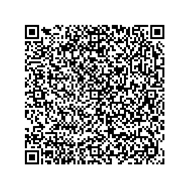 Квитанция КассирКвитанция КассирМБУДО ДШИ Предгорного округа  л/с 20216Ё81270МБУДО ДШИ Предгорного округа  л/с 20216Ё81270МБУДО ДШИ Предгорного округа  л/с 20216Ё81270МБУДО ДШИ Предгорного округа  л/с 20216Ё81270МБУДО ДШИ Предгорного округа  л/с 20216Ё81270МБУДО ДШИ Предгорного округа  л/с 20216Ё81270МБУДО ДШИ Предгорного округа  л/с 20216Ё81270МБУДО ДШИ Предгорного округа  л/с 20216Ё81270МБУДО ДШИ Предгорного округа  л/с 20216Ё81270МБУДО ДШИ Предгорного округа  л/с 20216Ё81270Квитанция Кассир                                                                 (наименование получателя платежа)                                                                  (наименование получателя платежа)                                                                  (наименование получателя платежа)                                                                  (наименование получателя платежа)                                                                  (наименование получателя платежа)                                                                  (наименование получателя платежа)                                                                  (наименование получателя платежа)                                                                  (наименование получателя платежа)                                                                  (наименование получателя платежа)                                                                  (наименование получателя платежа) Квитанция Кассир2618010005261801000503234643075480002100 (л/с 20216Ё81270)03234643075480002100 (л/с 20216Ё81270)03234643075480002100 (л/с 20216Ё81270)03234643075480002100 (л/с 20216Ё81270)03234643075480002100 (л/с 20216Ё81270)03234643075480002100 (л/с 20216Ё81270)Квитанция Кассир            (ИНН получателя платежа)                                               ( номер счета получателя платежа)            (ИНН получателя платежа)                                               ( номер счета получателя платежа)            (ИНН получателя платежа)                                               ( номер счета получателя платежа)            (ИНН получателя платежа)                                               ( номер счета получателя платежа)            (ИНН получателя платежа)                                               ( номер счета получателя платежа)            (ИНН получателя платежа)                                               ( номер счета получателя платежа)            (ИНН получателя платежа)                                               ( номер счета получателя платежа)            (ИНН получателя платежа)                                               ( номер счета получателя платежа)            (ИНН получателя платежа)                                               ( номер счета получателя платежа)            (ИНН получателя платежа)                                               ( номер счета получателя платежа)Квитанция Кассирбанк отделение Ставрополь банка России// УФК по Ставропольскому краю г.Ставропольбанк отделение Ставрополь банка России// УФК по Ставропольскому краю г.Ставропольбанк отделение Ставрополь банка России// УФК по Ставропольскому краю г.Ставропольбанк отделение Ставрополь банка России// УФК по Ставропольскому краю г.Ставропольбанк отделение Ставрополь банка России// УФК по Ставропольскому краю г.Ставропольбанк отделение Ставрополь банка России// УФК по Ставропольскому краю г.СтавропольБИКБИК010702101Квитанция Кассир                     (наименование банка получателя платежа)                     (наименование банка получателя платежа)                     (наименование банка получателя платежа)                     (наименование банка получателя платежа)                     (наименование банка получателя платежа)                     (наименование банка получателя платежа)                     (наименование банка получателя платежа)                     (наименование банка получателя платежа)                     (наименование банка получателя платежа)                     (наименование банка получателя платежа)Квитанция КассирНомер кор./сч. банка получателя платежаНомер кор./сч. банка получателя платежаНомер кор./сч. банка получателя платежаНомер кор./сч. банка получателя платежаНомер кор./сч. банка получателя платежа4010281034537000001340102810345370000013401028103453700000134010281034537000001340102810345370000013Квитанция КассирПОЖЕРТВОВАНИЕПОЖЕРТВОВАНИЕПОЖЕРТВОВАНИЕПОЖЕРТВОВАНИЕПОЖЕРТВОВАНИЕПОЖЕРТВОВАНИЕКвитанция Кассир                       (наименование платежа)                                                               (номер лицевого счета (код) плательщика)Назначение платежа: 00000000000000000150    пожертвованиеОКТМО 07548000                       (наименование платежа)                                                               (номер лицевого счета (код) плательщика)Назначение платежа: 00000000000000000150    пожертвованиеОКТМО 07548000                       (наименование платежа)                                                               (номер лицевого счета (код) плательщика)Назначение платежа: 00000000000000000150    пожертвованиеОКТМО 07548000                       (наименование платежа)                                                               (номер лицевого счета (код) плательщика)Назначение платежа: 00000000000000000150    пожертвованиеОКТМО 07548000                       (наименование платежа)                                                               (номер лицевого счета (код) плательщика)Назначение платежа: 00000000000000000150    пожертвованиеОКТМО 07548000                       (наименование платежа)                                                               (номер лицевого счета (код) плательщика)Назначение платежа: 00000000000000000150    пожертвованиеОКТМО 07548000                       (наименование платежа)                                                               (номер лицевого счета (код) плательщика)Назначение платежа: 00000000000000000150    пожертвованиеОКТМО 07548000                       (наименование платежа)                                                               (номер лицевого счета (код) плательщика)Назначение платежа: 00000000000000000150    пожертвованиеОКТМО 07548000                       (наименование платежа)                                                               (номер лицевого счета (код) плательщика)Назначение платежа: 00000000000000000150    пожертвованиеОКТМО 07548000                       (наименование платежа)                                                               (номер лицевого счета (код) плательщика)Назначение платежа: 00000000000000000150    пожертвованиеОКТМО 07548000Квитанция КассирФ.И.О. плательщика:Квитанция КассирАдрес плательщика:Квитанция КассирСумма платежа: _________ руб.  ______ коп.   Сумма платы за услуги: ____ руб. ____коп.Сумма платежа: _________ руб.  ______ коп.   Сумма платы за услуги: ____ руб. ____коп.Сумма платежа: _________ руб.  ______ коп.   Сумма платы за услуги: ____ руб. ____коп.Сумма платежа: _________ руб.  ______ коп.   Сумма платы за услуги: ____ руб. ____коп.Сумма платежа: _________ руб.  ______ коп.   Сумма платы за услуги: ____ руб. ____коп.Сумма платежа: _________ руб.  ______ коп.   Сумма платы за услуги: ____ руб. ____коп.Сумма платежа: _________ руб.  ______ коп.   Сумма платы за услуги: ____ руб. ____коп.Сумма платежа: _________ руб.  ______ коп.   Сумма платы за услуги: ____ руб. ____коп.Сумма платежа: _________ руб.  ______ коп.   Сумма платы за услуги: ____ руб. ____коп.Сумма платежа: _________ руб.  ______ коп.   Сумма платы за услуги: ____ руб. ____коп.Квитанция Кассир Итого ___________ руб. _____ коп.                 “________”________________________ 200___г. Итого ___________ руб. _____ коп.                 “________”________________________ 200___г. Итого ___________ руб. _____ коп.                 “________”________________________ 200___г. Итого ___________ руб. _____ коп.                 “________”________________________ 200___г. Итого ___________ руб. _____ коп.                 “________”________________________ 200___г. Итого ___________ руб. _____ коп.                 “________”________________________ 200___г. Итого ___________ руб. _____ коп.                 “________”________________________ 200___г. Итого ___________ руб. _____ коп.                 “________”________________________ 200___г. Итого ___________ руб. _____ коп.                 “________”________________________ 200___г. Итого ___________ руб. _____ коп.                 “________”________________________ 200___г.Квитанция КассирС условиями приема указанной в платежном документе суммы, в т.ч. с суммой взимаемой платы за услуги банка ознакомлен и согласен.                                                                                              Подпись плательщикаС условиями приема указанной в платежном документе суммы, в т.ч. с суммой взимаемой платы за услуги банка ознакомлен и согласен.                                                                                              Подпись плательщикаС условиями приема указанной в платежном документе суммы, в т.ч. с суммой взимаемой платы за услуги банка ознакомлен и согласен.                                                                                              Подпись плательщикаС условиями приема указанной в платежном документе суммы, в т.ч. с суммой взимаемой платы за услуги банка ознакомлен и согласен.                                                                                              Подпись плательщикаС условиями приема указанной в платежном документе суммы, в т.ч. с суммой взимаемой платы за услуги банка ознакомлен и согласен.                                                                                              Подпись плательщикаС условиями приема указанной в платежном документе суммы, в т.ч. с суммой взимаемой платы за услуги банка ознакомлен и согласен.                                                                                              Подпись плательщикаС условиями приема указанной в платежном документе суммы, в т.ч. с суммой взимаемой платы за услуги банка ознакомлен и согласен.                                                                                              Подпись плательщикаС условиями приема указанной в платежном документе суммы, в т.ч. с суммой взимаемой платы за услуги банка ознакомлен и согласен.                                                                                              Подпись плательщикаС условиями приема указанной в платежном документе суммы, в т.ч. с суммой взимаемой платы за услуги банка ознакомлен и согласен.                                                                                              Подпись плательщикаС условиями приема указанной в платежном документе суммы, в т.ч. с суммой взимаемой платы за услуги банка ознакомлен и согласен.                                                                                              Подпись плательщика